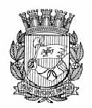 -Publicado no D.O.C. São Paulo,86, Ano 66 Quinta-feira 06 de Maio de 2021GABINETE DO PREFEITOBRUNO COVASDESPACHOS DO PREFEITO PAG. 03DESPACHO DO CHEFE DE GABINETE DO PREFEITO6410.2021/0003587-0 - SECRETARIA MUNICIPAL DAS SUBPREFEITURAS - Tornar insubsistente a apostila da Portaria 499 PREF, item 1, de 6 de abril de 2021, publicada no DOC de 7 de abril de 2021 - A vista dos elementos apresentados pela Secretaria Municipal das Subprefeituras no SEI DOC 043234150, TORNO INSUBSISTENTE a apostila da Portaria 499-PREF, item 1, publicada no DOC de 27/04/2021 – página 3, referente a exoneração da senhora CAMILA SOARES ANASTACIO, RF 3097-1.FUNDAÇÃO PAULISTANA DE EDUCAÇÃO E TECNOLOGIAGABINETE DIRETOR GERALDESPACHO AUTORIZATÓRIO SEI8110.2021/0000261-6INTERESSADO: ASD TREINAMENTO E DESENVOLVIMENTODE PESSOAL LTDAASSUNTO: Contrato nº 19/FPETC/2020. Contratação de serviço(s) de execução de cursos na modalidade Educacional a Distância (EaD) nos títulos: Assistente Administrativo, Assistente Financeiro, Assistente de Logística, Assistente de Recursos Humanos e Introdução a Elétrica. Solicitação de Atestado de Capacidade Técnica.I - No uso das atribuições que me foram conferidas por lei, e demais elementos do presente, em especial o Parecer FUNDATEC/AJ 043556173, AUTORIZO a emissão do Atestado de Capacidade Técnica, soliictado pela empresa ASD TREINAMENTO E DESENVOLVIMENTO DE PESSOAL LTDA , inscrita no CNPJ nº 10.619.017/0001-85, cujo objeto é a prestação de serviços de execução de cursos na modalidade Educacional a Distância (EaD) nos títulos: Assistente Administrativo, Assistente Financeiro, Assistente de Logística, Assistente de Recursos Humanos e Introdução a Elétrica, para a Fundação Paulistana de Educação, Tecnologia e cultura.Despacho Rerratificação - PORTARIA Nº 16/FPETC/2021I - No uso das atribuições que me foram conferidas por lei, considerando os elementos constantes, em especial a PORTARIA Nº 16/FPETC/2021 desta Fundação Paulistana de Educação, Tecnologia e Cultura, o qual adoto como razão de decidir, e RETI-RATIFICO a portaria publicada no DOC de 05/05/2021, pág. 4, como segue:Onde se lê:“....Art. 1º - Determinar a retomada das atividades do CFCCT- Centro de Formação Cultural Cidade Tiradentes a partir do dia 05 até 09 de maio de 2020, das 11h00 às 17h:00, para atividades culturais pré- agendadas e acesso limitado a Biblioteca, respeitando a lotação de 25% da capacidade de ocupação e aplicar os protocolos sanitários, até nova definição do Plano São Paulo.Leia-se:"...Art. 1º - Determinar a retomada das atividades do CFCCT - Centro de Formação Cultural Cidade Tiradentes a partir do dia 05 até 09 de maio de 2021, das 11h 00 às 17h:00, para atividades culturais pré- agendadas e acesso limitado a Biblioteca, respeitando a lotação de 25% da capacidade de ocupação e aplicar os protocolos sanitários, até nova definição do Plano São Paulo....”E não como constou, permanecendo inalteradas as demais disposições da referida portaria. SERVIDORES PAG. 47DESENVOLVIMENTO ECONÔMICO, TRABALHO E TURISMOGABINETE DA SECRETÁRIALICENÇA MÉDICA DE CURTA DURAÇÃO -COMISSIONADO/CONTRATADOConcedida aos servidores filiados ao RGPSEH REG. FUNC. NOME DUR. A PARTIR ART.300103000000000 817.668.0 CARLA RENATA COLLETES DOS SANTOS FREITAS 14 25/04/2021 143EDITAIS PAG. 71DESENVOLVIMENTO ECONÔMICO, TRABALHO ETURISMOGABINETE DA SECRETÁRIA CONVOCAÇÃO6064.2021/0000010-4Secretaria Municipal de Desenvolvimento Econômico, Trabalho e Turismo.Convocação para assinatura do Contrato 02/2021/SMDETFica convocada, na pessoa do seu representante legal, a empresa KGA DESENVOLVIMENTO E TECNOLOGIA EIRELI, inscrita no CNPJ sob o nº 24.784.257/0001-40, para no prazo de 05 (cinco) dias úteis contados desta publicação, assinar digitalmente, o Contrato 02/2021/SMDET, disponibilizado nesta data. Acessar o link http://processos.prefeitura.sp.gov.br/Forms/ Principal.aspx, na parte superior MEUS PROCESSOS, entrar com o login e senha e seguir as orientações; e/ou no mesmo link, selecionar: Requerimento, assinatura e comunique-se Eletrônicos.FUNDAÇÃO PAULISTANA DE EDUCAÇÃO E TECNOLOGIAGABINETE DIRETOR GERALEXTRATO TERMO DE ENCERRAMENTO Nº67/ FPETC-CEPC/20218110.2020/0000152-9TERMO DE CONTRATO Nº007/FPETC/2020CONTRATANTE: FUNDAÇÃO PAULISTANA DE EDUCAÇÃO,TECNOLOGIA E CULTURA.CONTRATADO(A): ELAINE CARDOSO DE ALMEIDA, RG23.911.591-0, CPF 142.045.348-30.OBJETO: PRESTAÇÃO DE SERVIÇOS PARA AS OFICINASMODULARES DE QUALIFICAÇÃO PROFISSIONAL NAS TEMÁTICAS HABILIDADES E COMUNICAÇÃO PARA O SUCESSO PROFISSIONAL & CURRICULO E PROCESSO SELETIVO.PRAZO DE VIGÊNCIA: 12 MESES (DE 09/03/2020 À 08/03/2021).DATA DA ASSINATURA: 30/04/2021.
